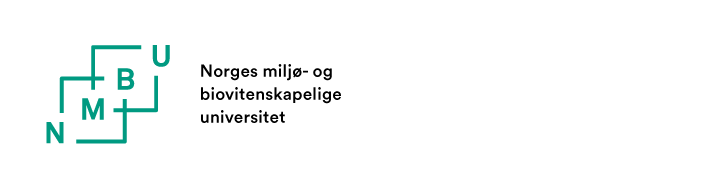 SKJEMA 1.1.2 Avtale om gjennomføring av ph.d.-program ved 
	Noregs miljø- og biovitskaplege universitet (NMBU)FøremålAvtalen gjeld ph.d.-kandidatar som gjennom enkeltvedtak er tekne opp til ph.d.-program ved NMBU. Ph.d.-utdanninga skal formaliserast i form av ein skriftleg avtale seinast seks (6) månader etter oppstart. Avtalen skal sikre gjennomføringa av ph.d.-utdanninga, og regulere partane sitt ansvar, rettar og plikter innanfor ramma av lover, forskrifter og opptaksvedtaket.Opptak til ph.d.-programDet enkelte fakultet er formell opptaksstyresmakt. AvtalepartarAvtalen er inngått mellom følgjande partar:Eksterne partar som bidreg med finansiering eller på annan måte har medansvar under ph.d.-utdanninga, skal vere part i ph.d.-avtalen. 2) Om ph.d.-utdanninga gjennomførast i samarbeid med universitet/høgskole der det søkjast opptak til ph.d.-utdanning ved begge lærestader , skal ein i tillegg til ph.d.-avtalen inngå ein eigen Cotutelle-avtale (skjema 1.2).
AvtaleperiodeAvtaleperioden er normalt 3 år utan pliktarbeid eller 4 år med 25 % pliktarbeid.
Ph.d.-utdanninga skal vere lagt opp slik at ho kan fullførast innanfor normert tidsramme på tre års heiltidsstudium. Avtaleperioden kan forlengast ved pliktarbeid, permisjonar, lengre sjukefråvær og om utdanninga takast som deltidsstudium, eller ved andre uføresette ting. Ei eventuell forlenging av avtaleperioden kan også følgje av andre rettar ph.d.-kandidaten har, til dømes som arbeidstakar. Endringar i avtaleperioden skal godkjennast av fakultetet. Skjemaet «Endringar i avtaleperiode for ph.d.-utdanninga» fyllast ut og underteiknast av alle partar. 
Opplæringsdel, utdanningsplanPh.d.-kandidaten skal i avtaleperioden gjennomføre ei doktorgradsutdanning som består av ein opplæringsdel på minimum 30 studiepoeng og maksimum 60 studiepoeng, og eit forskingsarbeid/-prosjekt. Innan seks månader etter opptak skal ph.d.-kandidaten, i samarbeid med rettleiargruppa, utarbeide ein utdanningsplan som oppfyller dei krav som stillast i gjeldande ph.d.-forskrift og eventuelle særlege krav og utfyllande vilkår fastsette av fakultetet som ph.d.-kandidaten er teken opp ved. Utdanningsplanen skal godkjennast av fakultetet.  Om det oppstår behov for å gjere endringar i utdanningsplanen skal ny utdanningsplan utarbeidast og godkjennast av fakultetet.Rettleiing og tilknyting til forskarmiljøArbeidet med ph.d.-avhandlinga skal skje under individuell rettleiing frå ei rettleiargruppe som består av minst to aktive forskarar, av desse er éin oppnemnt som hovudrettleiar, jf. § 7 i ph.d.-forskrifta.Fakultet ved NMBU og ev. ekstern(e) institusjon(ar), som pliktar å stille rettleiar(ar) for ph.d.-kandidaten i avtaleperioden, er spesifisert(e) under punkt 3.Hovudrettleiar har fagleg og administrativt hovudansvar for utdanninga til ph.d.-kandidaten og skal vere den primære kontaktpersonen til ph.d.-kandidaten. Hovudrettleiar og ph.d.-kandidaten sjølv har ansvar for at ph.d.-kandidaten har jamleg kontakt med rettleiarane sine. Rettleiargruppa har eit sams ansvar for den faglege oppfølginga av ph.d.-kandidaten og for at ph.d.-kandidaten deltek i eit aktivt forskarmiljø med seniorforskarar og andre ph.d.-kandidatar. Ph.d.-kandidat og rettleiarar pliktar å halde kvarandre informerte undervegs om alle ting som har noko å seie for gjennomføringa av ph.d.-programmet og rettleiinga.Ph.d.-kandidat eller rettleiar kan be fakultetet der kandidaten er teken opp, om å oppnemne ny rettleiar for kandidaten. Dei økonomiske pliktene som instituttet og ev. ekstern(e) institusjon(ar) har i høve til denne avtalen gjeld også etter eit rettleiarskifte.RapporteringPh.d.-kandidaten skal saman med hovudrettleiar rapportere om framdrifta i arbeidet. Framdriftsrapporten leverast første gong ved innlevering av utdanningsplan og deretter éin gong i året, til frist fastsett av fakultetet. Framdriftsrapporten skal leggjast fram for fakultetet til godkjenning, og kopi skal sendast ekstern institusjon som stillar rettleiar til disposisjon.Obligatoriske seminarPh.d.-kandidaten skal halde eitt startseminar, eitt midtvegs- og eitt sluttseminar i løpet av studietida, jf. § 9 i ph.d.-forskrifta. Fakultetet er ansvarleg for at seminara blir gjennomførte.AvhandlingForskingsarbeidet til ph.d.-kandidaten skal leie fram mot ei doktorgradsavhandling med arbeidstittel:Avhandlinga skal oppfylle dei krava som stillast i gjeldande ph.d.-forskrift.Forskingsetiske retningslinjer	Ph.d.-kandidaten pliktar å setje seg inn i og å utøve forskingsverksemda si i tråd med forskingsetiske retningslinjer:
	http://www.nmbu.no/mm/18707	http://www.etikkom.no/globalassets/documents/publikasjoner-som-pdf/fek_generelle_retningslinjer.pdf
Eigenerklæring:   Eg har lese og vil gjere mitt beste for å etterleve «Generelle forskingsetiske retningslinjer».Lagring av forskingsdata (primærdata)NMBU har eit ansvar for å lagre eigne forskingsdata (primærdata). Forskingsdata som ligg til grunn for dei resultat og konklusjonar som leggast fram i doktorgradsavhandlinga skal lagrast i høve til retningslinjene til NMBU for dette, sjå: http://www.nmbu.no/node/4841For ph.d.-kandidatar som tek doktorgraden som ein del av stillinga si ved ein annan institusjon / hos ein annan arbeidsgjevar, kan det avtalast at denne institusjonen/arbeidsgjevaren har ansvaret for å lagre dataa.Her skal det setjast eitt kryss: 	Ph.d.-kandidaten er tilsett ved NMBU, eller er finansiert via internasjonalt stipendprogram. Forskingsdata lagrast ved NMBU.	Ph.d.-kandidaten er ikkje tilsett ved NMBU, men tek doktorgraden som ein del av stillinga si hos ein norsk institusjon / arbeidsgjevar.  Forskingsdata lagrast ved NMBU.	Ph.d.-kandidaten er ikkje tilsett ved NMBU, men tek doktorgraden som ein del av stillinga si hos ein norsk institusjon / arbeidsgjevar. Denne institusjonen/arbeidsgjevaren har ansvar for å lagre alle forskingsdata som ligg til grunn for dei resultat og konklusjonar som leggast fram i doktorgradsavhandlinga. Retningslinjene til NMBU for lagring av forskingsdata er gjeldande med tanke på kva slags data som skal lagrast. Forskingsdataa må på førespurnad kunne gjerast tilgjengelege for NMBU. PubliseringDet kan ikkje leggjast restriksjonar på offentleggjering og publisering av resultat som inngår i doktorgradsarbeidet, med unntak av ei på førehand avtalt utsetjing. Utsetjing av offentleggjering eller publisering kan skje når ph.d.-utdanninga heilt eller delvis er finansiert av ein ekstern part, for at den eksterne parten skal kunne ta stilling til patentering eller kommersialisering. Ei eventuell avtalt utsetjing av tidspunktet for offentleggjering/publisering skal ikkje vare lengre enn 4 månader. Forfattaradressar:Universitets- og høgskolerådet sine «Veiledende retningslinjer for kreditering av vitenskapelige publikasjoner til institusjoner» skal leggjast til grunn for adressering av vitskaplege publikasjonar som inngår i doktorgradsarbeidet. Hovudregelen er at ein ph.d.-kandidat skal føre opp NMBU og eventuell samarbeidande institusjon på alle føredrag, artiklar, publikasjonar, presentasjonar, posters og liknande som inngår i doktorgradsarbeidet.Medforfattarskap:Vancouverreglene for medforfattarskap skal følgjast.Opphavsrett og eigedomsrett til resultat
13.1 OpphavsrettOm kandidaten er eineforfattar av ph.d.-avhandlinga, har vedkomande åleine opphavsretten til verket. 

Om ph.d.-avhandlinga består av ei artikkelsamling og ei samanfatting («kappe»), vil kandidaten åleine ha opphavsretten til dei delane som er resultatet av kandidaten sin sjølvstendige skapande innsats. 

Artiklar skrivne av fleire utan at det er mogleg å skilje bidraget frå den einskilde ut som eige verk, vil vere fellesverk. For slike artiklar har forfattarane i fellesskap opphavsrett. 
Alle faglitterære verk som er resultat av doktorgradsarbeidet kan vederlagsfritt brukast av NMBU i undervisings- og forskingsverksemd.13.2 Eigedomsrett til resultat
Her skal det setjast eitt kryss:	Ph.d.-kandidaten er tilsett ved NMBU (sjå punkt 14 A).

Alle resultat som til dømes tekniske løysingar, metodar, dokument, dataprogram, biologisk eller anna materiale eller produkt som utarbeidast i samband med doktorgradsarbeidet – heretter kalla resultat – blir NMBU sin eigedom (jf. NMBU sine Retningslinjer om arbeidsgjevar sin rett til arbeidsresultat).	Ph.d.-kandidaten er tilsett hos annan arbeidsgjevar enn NMBU (sjå punkt 14 B).Resultat som ph.d.-kandidaten får fram i samband med doktorgradsarbeidet sitt vil tilhøyre arbeidsgjevaren til ph.d.-kandidaten eller ph.d.-kandidaten avhengig av kva som er avtalt mellom desse to partane.Om ph.d.-kandidaten eller andre tilsette hos arbeidsgjevaren til ph.d.-kandidaten får fram resultat i samarbeid med NMBU-tilsette rettleiarar eller andre tilsette ved NMBU, vil eigarskapen til desse resultata fordelast mellom arbeidsgjevaren til ph.d.-kandidaten og NMBU. Delane av eigarskapen til resultata skal avtalast i kvart enkelt tilfelle ut frå kva innsats kvar av partane har bidrege med. Med innsats meiner vi både den bakgrunnskunnskapen hos kvar av partane som resultatet byggjer på og det intellektuelle, arbeidsmessige, utstyrsmessige og finansielle bidraget som har leia fram til resultatet. For resultat som er patenterbare oppfinningar skal delen av eigarskapen til oppfinninga avgjerast i høve til kva slags sjølvstendig intellektuelt bidrag dei enkelte oppfinnarane har gjeve til oppfinninga om ikkje anna er avtalt mellom arbeidsgjevaren til  phd-kandidaten og eventuelle andre eksterne partar og NMBU. 	Ph.d.-kandidaten er ikkje tilsett i stilling hos NMBU eller annan arbeidsgjevar i Noreg 
(sjå punkt 14 C).
Dette gjeld til dømes ph.d.-kandidatar som har finansiering via Kvote- eller NORHED-stipend, eller som av andre grunnar ikkje har arbeidsgjevar. I slike tilfelle tilfell eigedomsretten til resultata NMBU om anna ikkje er avtalt.	Spesielle tilfelle: Immateriellrettsleg avtaleI spesielle tilfelle kan det på førehand, eller under ph.d.-studiet vere aktuelt å detaljregulere retten til bruk av bakgrunnskunnskap og/eller framtidige resultat i ein eigen immateriellrettsleg avtale. NMBU si forskingsavdeling kan hjelpe med råd i slike spørsmål, og med å utforme ein eventuell avtale. 
Ta kontakt med: vegard.arnhoff@nmbu.no 
Meldeplikt om patenterbare oppfinningar
Ph.d.-kandidatar som er tilsette ved NMBU har etter Arbeidstakaroppfinningslova meldeplikt til NMBU om patenterbare oppfinningar dei eventuelt gjer i samband med doktorgradsarbeidet. Er kandidaten i tvil om eit resultat er patenterbart eller ikkje, skal det uansett meldast i frå.Ph.d.-kandidatar som er tilsette ved eksterne institusjonar har tilsvarande meldeplikt ovanfor arbeidsgjevaren sin. NMBU skal alltid orienterast ved melding av oppfinningar som er knytte til doktorgradsarbeidet.
 Tilsetjingstilhøve og finansiering av ph.d.-utdanninga

Her skal enten A, B eller C fyllast ut: 

Tilsetjingstilhøve regulerast i begge tilfelle (A og B) av arbeidskontrakten.Kvote-stipend (kvoteordninga til Lånekassa), NORHED-stipend (Noreg sitt program for kapasitetsutvikling innan høgare utdanning og forsking), NordForsk-program, sjølvfinansiert, o.a.Residensplikt – plikt til å ha arbeidsstad hos NMBU og/ eller samarbeidspartnarPh.d.-kandidatar som er tilsette andre stader enn ved NMBU (punkt 14 B), kan påleggast residensplikt. Hovudtanken med residensplikt er at kandidaten aktivt skal delta i eit  forskingsmiljø ved eller knytt til NMBU. Så framt ein oppnår denne tanken kan kandidaten oppfylle residensplikta også utanfor NMBU. Ved oppfylling av residensplikta utanfor NMBU, er det eit krav at kandidaten deltek i forskingsmiljøet til rettleiaren.
PliktarbeidJf. punkt 4 i avtalen.Finansieringsplan
Her skal det setjast eitt kryss:	Finansieringsplan går fram av tabellen nedanfor	Finansieringsplan er lagt ved prosjektskildringa Nødvendig infrastrukturFølgjande er nødvendig for gjennomføringa av ph.d.-utdanninga, og stillast til rådvelde i avtaleperioden (ytterlegare infrastruktur leggast til ved behov):
 
NB! Ekstern part som stillar infrastruktur til rådvelde skal vere part i ph.d.-avtalen (pkt. 3).TvistarTvistar om ph.d.-kandidaten og rettleiarane sine faglege rettar og plikter i høve til denne avtalen behandlast og avgjerast av vedkomande fakultet. Avtalen følgjer norsk rett. Tvistar mellom NMBU og eventuell ekstern institusjon søkjast løyst ved forhandlingar. Om forhandlingar ikkje fører fram, kan tvisten bringast fram for Oslo tingrett.Andre tilhøve 

Partane er i tillegg blitt samde om å avtalefeste følgjande 3):3) Vis eventuelt til vedlegg. Om det til dømes er inngått ein egen samarbeidsavtale / konsortieavtale med ekstern part, eller ein immateriellrettsleg avtale, vis til slike avtalar. Desse inngår som ein del av avtalen, og er føresett kjent av partane.NB! Om innhald i allereie inngåtte avtalar med eksterne partar potensielt er i konflikt med vilkåra i ph.d.-avtalen, må juridiske tilhøve rundt dette avklarast før ph.d.-avtalen signerast. 
Ta kontakt med relevant NMBU-dekan, eller juridisk seniorrådgjevar vegard.arnhoff@nmbu.no.Denne avtalen byggjer på gjeldande vilkår for ph.d.-utdanninga ved NMBU. 
Det visast særleg til Ph.d.-forskrifta fastsett av Universitetsstyret 15.05.2014.

Ved forlenging av avtaleperioden skal eige skjema for dette brukast, sjå punkt 4. Ved andre vesentlege endringar i avtalevilkåra, skal ny avtale utarbeidast. Originaldokumenta i avtalen arkiverast ved gjeldande fakultet med kopiar til ph.d.-kandidat, rettleiarar og ekstern(e) institusjon(ar). Elektronisk versjon arkiverast i P360.SignaturarPartane i avtalen stadfestar at de har sett seg inn i gjeldande forskrift for ph.d.-utdanning ved NMBU og er innforståtte med dei pliktene som avtalen fører med seg:Vedtak om opptak er fatta av:Dato:Namn på ph.d.-programmet: Ev. studieretning:NMBU v/fakultet:Ph.d.-kandidat:Ev. ekstern(e) institusjon(ar) 1):Ev. annan gradsgjevande institusjon 2):Hovudrettleiar (tittel, namn og arbeidsstad):Medrettleiar (tittel, namn og arbeidsstad):Medrettleiar (tittel, namn og arbeidsstad):Medrettleiar (tittel, namn og arbeidsstad):Avtalen gjeld for periodenFrå og med:Til og med:Ph.d.-kandidaten er i avtaleperioden tilsett ved NMBUPh.d.-kandidaten er i avtaleperioden tilsett ved NMBUPh.d.-kandidaten er i avtaleperioden tilsett ved NMBUPh.d.-kandidaten er i avtaleperioden tilsett ved NMBUStipendiat:Anna stilling, nærmare bestemt:Stillinga finansierast slik (sjå nedanfor):Stillinga finansierast slik (sjå nedanfor):Stillinga finansierast slik (sjå nedanfor):	1	3 	5 	6 Om 5 eller 6, gje opp kjelde(r):Om 5 eller 6, gje opp kjelde(r):Om 5 eller 6, gje opp kjelde(r):Ph.d.-kandidaten er i avtaleperioden tilsett hos arbeidsgjevar i Noreg, men ikkje ved NMBUPh.d.-kandidaten er i avtaleperioden tilsett hos arbeidsgjevar i Noreg, men ikkje ved NMBUPh.d.-kandidaten er i avtaleperioden tilsett hos arbeidsgjevar i Noreg, men ikkje ved NMBUPh.d.-kandidaten er i avtaleperioden tilsett hos arbeidsgjevar i Noreg, men ikkje ved NMBUStipendiat:Anna stilling, nærmare bestemt:Arbeidsgjevar:Stillinga finansierast slik (sjå nedanfor):Stillinga finansierast slik (sjå nedanfor):Stillinga finansierast slik (sjå nedanfor):	2 	3 	4 	5 	6 Om 5 eller 6, gje opp kjelde(r):Om 5 eller 6, gje opp kjelde(r):Om 5 eller 6, gje opp kjelde(r):Universitetsstipend/NMBU-stipend Stipend frå arbeidsgjevar Prosjektmiddel frå Noregs ForskingsrådUniversitetsstipend/NMBU-stipend Stipend frå arbeidsgjevar Prosjektmiddel frå Noregs ForskingsrådUniversitetsstipend/NMBU-stipend Stipend frå arbeidsgjevar Prosjektmiddel frå Noregs ForskingsrådNærings-ph.d. / Off. ph.d.Stipend frå offentleg forvaltningsorgan eller organisasjon/bedrift som ikkje er arbeidsgjevar Annan finansieringsmåte Ph.d.-kandidaten har i avtaleperioden ingen arbeidsgjevar i NoregPh.d.-kandidaten har i avtaleperioden ingen arbeidsgjevar i NoregPh.d.-utdanninga finansierast slik (sjå nedanfor):Om ph.d.-kandidaten har residensplikt skal ho oppfyllast slik (set inn fleire rader ved behov):Frå datoTil datoEller: % av arbeidsårArbeidsstad ved: NMBUArbeidsstad ved: Ph.d.-kandidaten har pliktarbeid:Ja 	Nei Om ja, del av arbeidstida (%):Pliktarbeid utførast ved fakultet/arbeidsstad:Pliktarbeid utførast ved fakultet/arbeidsstad:Budsjettrammer (i 1000 kr):1. år2. år3. år(4. år)TotaltUtbetalast / dekkast av% av totalLøn/stipendDriftsmiddelTotaltNødvendig infrastruktur:Detaljert skildring (om nødv.):Stillast til disposisjon av:KontorarbeidsplassMaterialeUtstyrAndre fasilitetar(t.d. lab, verkstad)Dato og underskrift:______________________________________Ph.d.-kandidatDato og underskrift:_______________________________________HovudrettleiarDato og underskrift:______________________________________MedrettleiarDato og underskrift:_______________________________________MedrettleiarDato og underskrift:______________________________________MedrettleiarDato og underskrift:_______________________________________MedrettleiarDato og underskrift:______________________________________For fakultetet Dato og underskrift:_______________________________________For ekstern institusjonNamn og stilling:
